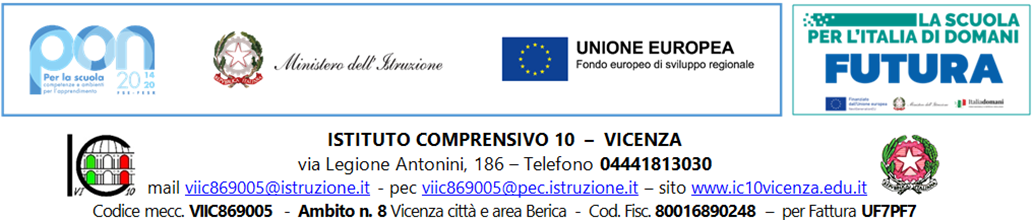 RELAZIONE sull’INFORTUNIO	Alla Dirigente Scolastica	dell’I.C.10 VicenzaIl/la sottoscritto/a _________________________________________	___________________________________________	cognome	nomedocente di __________________  comunica che durante la lezione/attivita’ di _____________________________si è infortunato/a   l’alunno/a/i    adulto ____________________________________________________________classe ___________  sezione ______  scuola ________________________  plesso ________________________________l’evento è avvenuto alle ore ____________  del ___________________nel seguente luogo ______________________________________________________________________________________	esempio aula, laboratorio, palestra, corridoio, servizio igienico, cortile, ecc…Descrizione particolareggiata: dell’accaduto, delle cause e delle circostanze_________________________________________________________________________________________________________________________________________________________________________________________________________________________________________________________________________________________________________________________________Indicare: a seguito di tale episodio l’alunno/a adulto evidenziava la seguente condizione:lesione: es. natura della lesione, es: abrasione, ustione, taglio, frattura…sede della lesione, es: mano dx, piede sx…in caso di malore presentava i seguenti sintomi: es. mal di testa, vertigini, vomito, convulsioni…______________________________________________________________________________________________________________________________________________________________________________________________________________________tipo di attività’ che si stava svolgendo:______________________________________________________________________________________________________________________________________________________________________________________________________________________primi soccorsi prestati (cognome e nome) _________________________________________________________________________________________________________________________________________________________________________ si è recato/a al pronto soccorso, se si portare in segreteria didattica la certificazione rilasciata non si è recato/a al pronto soccorsoeventuali testimoni (cognome e nome) ___________________________________________________________________________________________________________________________________________________________________________	firma del/i docente/i	______________________________________________Consegnare/inviare il presente modulo alla Segreteria ufficio didattica della scuola